Estado do Rio Grande do Sul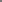 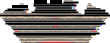 Câmara de Vereadores de Getúlio Vargas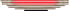 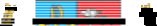 Rua Irmão Gabriel Leão, nº 681 – Fone/Fax: (54) 334 1-3889 CEP 99.900-000 – Getúlio Vargas – RS www.getuliovargas.rs.leg.br | camaragv@camaragv.rs.gov.br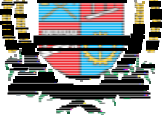 A T A – N.º 1.976Aos vinte e quatro dias do mês de setembro do ano d e dois mil e vinte (24-09-2020), às dezoito horas e trinta minutos (18h30min), reuniram-se os Senhores Vereadores da Câmara de Getúlio Vargas, Estado do R io Grande do Sul, emSessão Ordinária, na Sala das Sessões Eng. Firmino Girardello, localizada na Rua Irmão Gabriel Leão, prédio n.º 681, piso superior, na cidade de Getúlio Vargas,Estado do Rio Grande do Sul, sob a Presidência do V ereador Eloi Nardi, Secretariado pelo Vereador Aquiles Pessoa da Silva, 1.º Secretário. Presentes ainda, os seguintes Vereadores: Cleonice Teresinha Petroli Forlin, Deliane Assunção Ponzi, Dinarte Afonso Tagliari Farias, Domingo Borges de Oliveira, Jeferson Wilian Karpinski, Paulo Cesar Borgmann e Vilmar Antonio Soccol. Abertos os trabalhos da Sessão, o Senhor Presidente convido u o Secretário da Mesa Diretora para que efetuasse a leitura da Ata n.º 1.975 de 17-09-2020, que depois de lida, submetida à apreciação e colocada em votação, obteve aprovação unânime. Após, passou-se para a leitura das correspondências recebidas, ficando registradas entre elas: ofício encaminhado pela ACCIAS informando a formalização de Termo de Fomento n.º 008/2020, entre a Prefeitura Municipal de Getúlio Vargas e a ACCIAS, que tem por objeto a continuidade do Programa de Desenvolvimento de Getúlio Vargas – PRODEGE. Em seguida, passou-se par a o período do Grande Expediente, momento em que o Vereador Dinarte Afonso Tagliari Farias fez o uso da palavra. Em seguida, foram apreciadas as seguintes proposições: PEDIDO DE INFORMAÇÕES N.º 011/2020, de 22-09-2020, de autoria da Vereadora DelianeAssunção Ponzi que solicita informações sobre a exe cução do Contrato n.º 2726/2019, firmando entre o Município de Getúlio Va rgas e Concreta Sul Engenharia e Britagem Ltda – ME, tendo em vista que a empresa não comparece mais no local e ficaram situações irregulares, tais como: falta de boca de lobo, passeios públicos danificados, muros derrubados, en tre outras. Manifestaram-se os Vereadores Deliane Assunção Ponzi (duas vezes), Aquiles Pessoa da Silva (duas vezes) e Vilmar Antonio Soccol. Colocado o pedido em votação foi aprovado por unanimidade. PROJETO DE LEI N.º 094/2020, de 14-09-2020, de autoria do Executivo Municipal que autoriza o Poder Executivo Municipal a firmar Parceria via Termo de Fomento, com a Câmara dos Dirigentes Loji stas de Getúlio Vargas - CDL, para perfectibilizar a consecução do projeto “Legal é Comprar no Comércio Local 2020”. Não houve manifestações. Colocado o Pr ojeto de Lei em votação foi aprovado por unanimidade. PROJETO DE LEI N.º 101/2020, de 21-09-2020, de autoria do Executivo Municipal que inclui nova Ação no Anexo de Programas, Objetivos e Metas da Administração do PLANO PLURIANUAL (PPA), Lei Municipal nº. 5.274/17 e na Relação Cadastral de Ações de Gov erno das DIRETRIZES ORÇAMENTÁRIAS (LDO), Lei Municipal nº. 5.558/19, de acordo com a Portaria SES nº 506/20, na Secretaria Municipal de Saúde e A ssistência Social. Não houve manifestações. Colocado o Projeto de Lei em votação foi aprovado por unanimidade. PROJETO DE LEI N.º 102/2020, de 21-09-2020, de autoria do Executivo Municipal que autoriza o Poder Executivo Municipal a abrir no Orçamento Programa de 2020, um Crédito Especial no valor de R$ 15.000,00 (quinze milreais), destinado às ações afetas a Portaria SES nº 506/2020, na Secretaria Municipal de Saúde e Assistência Social de Getúlio Vargas RS. Não houveContinua..........................................................................................................FL01/02Estado do Rio Grande do Sul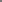 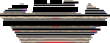 Câmara de Vereadores de Getúlio Vargas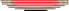 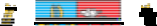 Rua Irmão Gabriel Leão, nº 681 – Fone/Fax: (54) 334 1-3889 CEP 99.900-000 – Getúlio Vargas – RS www.getuliovargas.rs.leg.br | camaragv@camaragv.rs.gov.br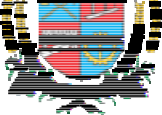 ATA 1.976....................................................................................................FL.02/02manifestações. Colocado o Projeto de Lei em votação foi aprovado por unanimidade. PROJETO DE LEI N.º 103/2020, de 21-09-2020, de autoria do Executivo Municipal que Inclui nova Ação no Anexo de Programas, Objetivos e Metas da Administração do PLANO PLURIANUAL (PPA), Lei Municipal nº. 5.274/17 e na Relação Cadastral de Ações de Governo das DIRETRIZES ORÇAMENTÁRIAS (LDO), Lei Municipal nº. 5.558/19, de acordo com a Portaria nº 3.319/19, na Secretaria Municipal de Saúde e Assist ência Social. Não houve manifestações. Colocado o Projeto de Lei em votação foi aprovado por unanimidade. PROJETO DE LEI N.º 104/2020, de 21-09-2020, de autoria do Executivo Municipal que autoriza o Poder Executivo Municipal a abrir no Orçamento Programa de 2020, um Crédito Especial no valor de R$ 47.600,00 (quarenta e sete mil, seiscentos reais), destinado às ações afetas a Portaria nº 3.319/19, na Secretaria Municipal de Saúde e Assistência Social de Getúlio Vargas RS. Não houve manifetações. Colocado o Projeto de Lei em votação foi aprovado por unanimidade. PROJETO DE LEI N.º 105/2020, de 24-09-2020, de autoria do Executivo Municipal que altera o caput do artigo 10, da Lei Municipal nº 5.664 de 03 de julho de 2020, que dispõe sobre as sanções a dministrativas aplicáveis pelo descumprimento das medidas urgentes determinadas para contenção e enfrentamento da epidemia de Coronavírus (Covid-19), no Município de Getúlio Vargas/RS. Não houve manifestações. Colocado o Proj eto de Lei em votação foi aprovado por unanimidade. PROJETO DE DECRETO LEGISLATIVO N.º 006/2020, de 08-09-2020, de autoria da Mesa Diretora acompanhado de Parecer Favorável da Comissão Geral de Pareceres que aprova a prestação de contas dos gestores do Município de Getúlio Vargas relativo ao exercíci o de 2019. Manifestaram-se os Vereadores Cleonice Teresinha Petroli Forlin (duas vezes) e Dinarte Afonso Tagliari. Colocado o Projeto de Decreto Legislativo em votação foi aprovado por unanimidade. Com o término da discussão e votação d a ordem do dia passou-se para o período do Pequeno Expediente, momento em que os Vereadores Paulo Cesar Borgmann, Cleonice Teresinha Petroli Forlin e Dinarte Afonso Tagliari Farias fizeram o uso da palavra. Por fim, o Senhor Presidente convocou os Vereadores para as próximas Sessões Ordinárias que ocorrerão n os dias 01, 15 e 22 de outubro, às 18 horas e 30 minutos. Como nada mais havia a ser tratado, foi encerrada a Sessão, e, para constar, eu, Aquiles Pe ssoa da Silva, 1.º Secretário da Mesa Diretora, lavrei a presente Ata que será assin ada por mim e também pelo Vereador Eloi Nardi, Presidente desta Casa Legislativa. SALA DAS SESSÕES ENG. FIRMINO GIRARDELLO, 24 de setembro de 2020.Eloi Nardi,Presidente.Aquiles Pessoa da Silva,1.º Secretário.